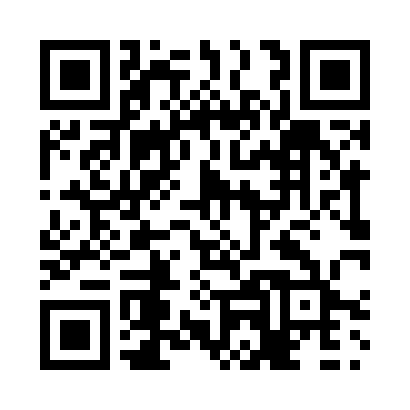 Prayer times for New Sarum, Ontario, CanadaMon 1 Jul 2024 - Wed 31 Jul 2024High Latitude Method: Angle Based RulePrayer Calculation Method: Islamic Society of North AmericaAsar Calculation Method: HanafiPrayer times provided by https://www.salahtimes.comDateDayFajrSunriseDhuhrAsrMaghribIsha1Mon4:045:501:286:469:0610:522Tue4:055:511:296:469:0610:523Wed4:065:511:296:469:0610:514Thu4:075:521:296:469:0610:515Fri4:085:531:296:469:0510:506Sat4:095:531:296:469:0510:497Sun4:105:541:296:459:0510:498Mon4:115:551:306:459:0410:489Tue4:125:551:306:459:0410:4710Wed4:135:561:306:459:0310:4611Thu4:145:571:306:459:0310:4512Fri4:155:581:306:459:0210:4413Sat4:165:581:306:449:0210:4314Sun4:185:591:306:449:0110:4215Mon4:196:001:306:449:0010:4116Tue4:206:011:306:439:0010:4017Wed4:226:021:316:438:5910:3918Thu4:236:031:316:438:5810:3819Fri4:246:041:316:428:5710:3620Sat4:266:051:316:428:5710:3521Sun4:276:051:316:418:5610:3422Mon4:286:061:316:418:5510:3323Tue4:306:071:316:408:5410:3124Wed4:316:081:316:408:5310:3025Thu4:336:091:316:398:5210:2826Fri4:346:101:316:398:5110:2727Sat4:366:111:316:388:5010:2528Sun4:376:121:316:388:4910:2429Mon4:396:131:316:378:4810:2230Tue4:406:141:316:368:4710:2131Wed4:426:151:316:358:4510:19